МДК.02.01Управление коллективом исполнителейТема 1.1 Предпринимательская деятельность предприятияТема: 2. Оборотные фонды предприятия.Оборотные фонды предприятия. Показатели использования оборотных фондов.Средства труда (машины, оборудование, здания, транспортные средства) совместно с предметами труда (сырьем, материалами, полуфабрикатами, топливом) образуют средства производства. Выраженные в стоимостной форме средства производства являются производственными фондами предприятий. Различают основные и оборотные фонды. Основные производственные фонды представляют собой средства труда, участвующие в процессе производства длительное время и сохраняющие при этом свою натуральную форму. Стоимость их переносится на готовую продукцию частями, по мере утраты потребительской стоимости.   Оборотные фонды - это те средства производства, которые целиком потребляются в каждом новом производственном цикле, полностью переносят свою стоимость на готовый продукт и в процессе производства не сохраняют своей натуральной формы.Наряду с производственными существуют непроизводственные основные фонды - имущество социального назначения. Это жилые дома, детские и спортивные учреждения, столовые, базы отдыха и другие объекты культурно-бытового обслуживания трудящихся, находящиеся на балансе предприятий и не оказывающие прямого воздействия на производственный процесс.Оборотные фонды – это обязательный элемент процесса производства, основная часть себестоимости продукции. Чем меньше расход сырья, материалов, топлива и энергии на единицу продукции, тем экономнее расходуется труд, затрачиваемый на их добычу и производство, тем дешевле продукт. Наличие у предприятия достаточных оборотных средств является необходимой предпосылкой для его нормального функционирования в условиях рыночной экономики.Вещественные элементы оборотных фондов в процессе труда претерпевают изменения своей натуральной формы и физико-химических свойств. Они теряют свою потребительную стоимость по мере их производственного потребления. Новая потребительная стоимость возникает в виде выработанной из них продукции, к ним относятся также те средства труда, срок службы которых меньше одного года.Оборотные производственные фонды состоят из трех частей:- производственных запасов;- незавершенного производства и полуфабрикатов собственного изготовления;- расходов будущих периодов.Производственные запасы — это предметы труда, подготовленные для запуска в производственный процесс; состоят они из сырья, основных и вспомогательных материалов, топлива, горючего, покупных полуфабрикатов и комплектующих изделий, тары и тарных материалов, запасных частей для ремонта основных фондов.Незавершенное производство, и полуфабрикаты собственного изготовления —это предметы труда, вступившие в производственный процесс: материалы, детали, узлы и изделия, находящиеся в процессе обработки или сборки, а также полуфабрикаты собственного изготовления, не законченные полностью производством в одних цехах предприятия и подлежащие дальнейшей обработке в других цехах того же предприятия.Расходы будущих периодов — это невещественные элементы оборотных фондов, включающие затраты на подготовку и освоение новой продукции, которые производятся в данном периоде (квартал, год), но относятся на продукцию будущего периода (например, затраты на конструирование и разработку технологии новых видов изделий, на перестановку оборудования и др.)Соотношение между отдельными группами, элементами оборотных фондов и общими их объемами, выраженное в долях или процентах, называется структурой оборотных фондов. Она формируется под влиянием ряда факторов: характера и формы организации производства, типа производства, длительности технологического цикла, условий поставок топливно-сырьевых ресурсов и др.Оборотные производственные фонды в своем движении также связаны с фондами обращения, обслуживающими сферу обращения. Фонды обращения включают готовую продукцию на складах, товары в пути, денежные средства и средства в расчетах с потребителями продукции, в частности дебиторскую задолженность.Общим в структуре оборотных средств различных предприятий и организаций является преобладание средств, размешенных в сфере производства. На их долю приходится более 70% всех оборотных средств.Структура оборотных фондов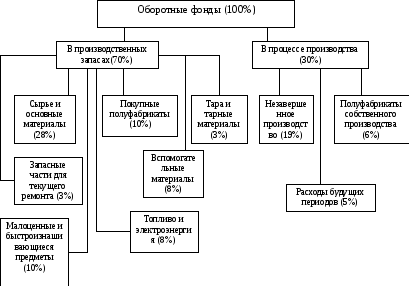 Рациональное использование оборотных фондовЭффективная работа предприятия — это достижение максимальных результатов при минимальных затратах. Минимизация затрат достигается в первую очередь оптимизацией структуры источников формирования оборотных средств, т.е. разумным сочетанием собственных, кредитных и заемных ресурсов.На структуру оборотных фондов влияет ряд факторов: характер производимой продукции, особенности материально-технического обеспечения, прогрессивность норм расхода, нормативов запасов и незавершенного производства, длительность цикла изготовления продукции и др.Одна из главных задач предприятия в современных условиях — интенсификация производства при неуклонном соблюдении принципа ресурсосбережения.В общей системе мероприятий по обеспечению режима экономии основное место занимает экономия предметов труда, под которой принято понимать уменьшение затрат сырья, материалов, топлива на единицу продукции, разумеется, без какого бы то ни было ущерба для качества, надежности и долговечности изделия.Экономическое значение рационального использования оборотных фондов выражается в следующем:• Снижение удельных расходов сырья, материалов, топлива обеспечивает производству большие экономические выгоды. Оно прежде всего дает возможность из данного количества материальных ресурсов выработать больше готовой продукции и выступает поэтому как одна из серьезных предпосылок увеличения масштабов производства.Экономия материальных ресурсов, внедрение в производство новых, более экономичных материалов способствуют установлению в процессе воспроизводства более прогрессивных пропорций между отдельными отраслями, достижению более совершенной отраслевой структуры промышленного производства.Стремление к экономии материальных ресурсов побуждает к внедрению новой техники и совершенствованию технологических процессов.Экономия в потреблении материальных ресурсов способствует улучшению использования производственных мощностей и повышению общественной производительности труда. Уже само по себе уменьшение удельных затрат прошлого, овеществленного труда означает рост производительности общественного труда. Но дело не только в этом — экономия материальных ресурсов влечет за собой экономию затрат также и живого труда: сокращается относительный расход рабочей силы на транспортировку материалов, их отгрузку и выгрузку, на их хранение.Экономия материальных ресурсов в огромной мере способствует снижению себестоимости промышленной продукции. Уже в настоящее время на долю материальных затрат приходится 3/4 всех издержек производства. В дальнейшем, с ростом технического уровня производства, доля овеществленного труда в общих затратах по производству продукции будет продолжать повышаться, и, следовательно, улучшение использования предметов труда и средств труда будет являться основным направлением экономии общественных издержек производства.Существенно влияя на снижение себестоимости продукции, экономия материальных ресурсов оказывает положительное воздействие и на финансовое состояние предприятия.Таким образом, значение экономической эффективности улучшения использования и экономии оборотных фондов весьма велико, поскольку они оказывают положительное воздействие на все стороны производственной и хозяйственной деятельности предприятия.Улучшение использования оборотных фондов — одна из важнейших задач предприятия. Чем лучше используется сырье, топливо, основные и вспомогательные материалы, тем меньше их расходуется для выработки определенного количества продукции, тем самым создается возможность увеличить объем производства продукции.Показатели использования оборотных фондов.Различают показатели расхода материальных ресурсов и показатели уровня полезного использования материальных ресурсов,Расход материальных ресурсов представляет собой их производственное потребление. Расход на производство охватывает все количество материальных ресурсов, затраченных непосредственно на выпуск продукции. Материальные ресурсы расходуются также на ремонтные нужды, обслуживание внутризаводского транспорта, обеспечение подсобного хозяйства, культурно-бытовые нужды. Потребление материальных ресурсов характеризуется общим и удельным их расходом.Общий расход материальных ресурсов — это потребление отдельных видов или вместе взятых материальных ресурсов на выполнение всей производственной программы. Общий расход отдельных видов материальных ресурсов учитывается в натуральном и стоимостном выражении; суммарный расход различных видов материальных ресурсов — в стоимостном выражении.Материалоемкость (М) оценивает фактический расход материальных ресурсов на единицу продукции (или единицу потребительского свойства) в натуральном или стоимостном ее измерении. Этот показатель непосредственно взаимосвязан с показателями, характеризующими расход отдельных видов материальных ресурсов (металлоемкость, энергоемкость, топливоемкость), измеряемыми в натуральном, натурально-стоимостном и стоимостном выражении.Материалоемкость продукции может быть измерена различными показателями:1) удельным расходом материальных ресурсов на физическую единицу произведенной продукции (удельная материалоемкость).Уделъным расходом (т) конкретного вида ресурсов называется их средний расход на единицу произведенной годной продукции. Его определяют как отношение всего количества материальных ресурсов в натуральном выражении конкретного вида, израсходованных на производство данной продукции в отчетном периоде (Q), к числу годных единиц этой продукции (N):m=Q/N2) расходом нескольких видов материальных ресурсов в стоимостном выражении на физическую единицу производимой продукции (руб. на 1 т, на 1 м3, 1 м2 и т.д.):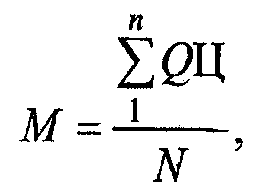 где Ц — цена на материальные ресурсы;п — число видов используемых материалов,Эти формулы используются для исчисления материалоемкости простых видов продукции.Для сложных видов продукции (например, продукции машиностроения) чаще используется такой показатель материалоемкости, как расход конкретных материальных ресурсов на единицу основного потребительского свойства — относительная материалоемкость. Так, материалоемкость электромотора исчисляется в затратах материалов на 1 кВт мощности; для трактора характеристикой материалоемкости служит оценка материальных затрат на 1 л.с. мощности трактора.Для продукции таких предприятий машиностроения, где ни физический объем продукции, ни объем потребительского свойства невозможно выразить в одних единицах измерения (химическое, текстильное машиностроение и др.), а также для продукции машиностроения в целом уровень материалоемкости может быть охарактеризован расходом конкретного вида материальных ресурсов в физических единицах на 1 руб. валовой, реализованной или чистой продукции в сопоставимых ценах.Для разработки производственной программы и анализа работы предприятий, организаций в каждой отрасли промышленности применяются различные показатели уровня полезного использования материальных ресурсов, наиболее полно отражающие условия использования в производстве материальных ресурсов и охватывающие все стадии их производственного потребления.На предприятиях, осуществляющих первичную переработку сырья, применяются такие показатели:содержание полезного вещества в исходном сырье (железа в руде, сахара в свекле и т.п.);степень использования полезного вещества, содержащегося в исходном сырье, и процент потерь, возникающих в процессе переработки сырья;конечный выход годной продукции, рассчитываемыйделением объема годного продукта на объем исходного сырья и исчисляемый в процентах (результат следует умножить на 100).Показатель «выход годной продукции» служит для оценки его предельного значения. Так, выход меди из руды составил 20%, но это не означает, что плановый выход 100%. Плановым выходом меди могут быть 23%, что будет отражать фактическое содержание меди в руде.На предприятиях черной металлургии использование железа в доменном и сталеплавильном производстве рассчитывается балансовым методом. В приходной части баланса железа по доменному производству показываются элементы и расходы сырья (руда различная, лом, стружка). В расходной части баланса определяются виды и размеры полученной продукции, потерь и отходов (чугун различный, шлак, угар и т.п.). Так же рассчитываются балансы железа по сталеплавильному производству и балансы металла по прокатному производству. Эти балансы позволяют определить расходные коэффициенты, представляющие собой веса затраченных материалов на 1 т годной продукции.скорение оборачиваемости.Оборотные средства предприятия постоянно находятся в движении, совершая кругооборот. Из сферы обращения они переходят в сферу производства, а затем из сферы производства вновь в сферу обращения и т.д. Кругооборот денежных средств начинается с момента оплаты предприятием материальных ресурсов и других элементов, необходимых производству, и заканчивается возвратом этих затрат в виде выручки от реализации продукции. Затем денежные средства вновь используются предприятием для приобретения материальных ресурсов и запуска их в производство.В современных условиях первоочередная задача предприятий заключается в ускорении оборачиваемости оборотных средств. Это достигается следующими путями:• на стадии создания производственных запасов — внедрение экономически обоснованных норм запасов; приближение поставщиков сырья, полуфабрикатов, комплектующих изделий к потребителям; широкое использование прямых длительных связей; расширение складской системы материально-технического обеспечения, а также оптовой торговли материалами и оборудованием; комплексная механизация и автоматизация погрузочно-разгрузочных работ на складах;на стадии незавершенного производства — ускорение научно- технического прогресса (внедрение прогрессивной техники и технологии, особенно безотходной и малоотходной, роботизированных комплексов, роторных линий, химизация производства); развитие стандартизации, унификации, типизации; совершенствование форм организации промышленного производства, применение более дешевых конструкционных материалов; совершенствование системы экономического стимулирования экономного использования сырьевых и топливно-энергетических ресурсов; увеличение удельного веса продукции, пользующейся повышенным спросом;на стадии обращения — приближение потребителей продукции к ее изготовителям; совершенствование системы расчетов; увеличение объема реализованной продукции вследствие улучшения маркетинговой работы по прямым связям, досрочного выпуска продукции, изготовления продукции из сэкономленных материалов; тщательная и своевременная подборка отгружаемой продукции по партиям, ассортименту, транзитной норме, отгрузка в строгом соответствии с заключенными договорами.Оптимальные условия ускоренной оборачиваемости оборотных средств имеют предприятия малого предпринимательства.Конспект